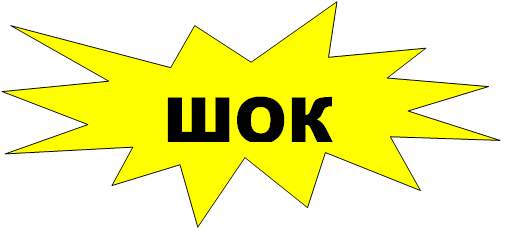 Школьное Общество КреативныхТема номера: Новости март 2019 г.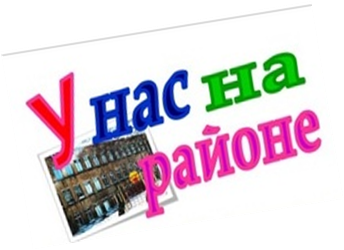 -Весенние каникулы «Весеннее настроение»-Неделя детской книги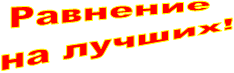 -Фестиваль «Ярмарка талантов»-Областные соревнования по лыжам, г. Челябинск «Юный Динамовец»-Лучший нападающий Павел Кулешов!!!Март  2019 г.На лыжах за победой!В Есаульской школе-интернате дети очень любят спорт. Занимаются ребята легкой атлетикой, теннисом, футболом, хоккеем, волейболом и конечно зимой бегом на  лыжах. Учитель физкультуры Валерий Карлович Миллер обучает на уроках по программе, а на кружках прививает любовь к спорту. В этом году Валерию Карловичу Миллеру вручили Благодарственное письмо за активное участие в развитии Специального Олимпийского движения. 27 марта лучшие спортсмены школы по лыжам приняли участие в Областных соревнованиях по лыжам «Юный Динамовец». Закрытие лыжного сезона прошло в городе Челябинск на Карповых прудах.Первое место  в лыжных соревнованиях заняли: Радченко Влад на 1000 метров в возрастной группе 2003-2004 год, Гуляева Сабина на 1000 метров в возрастной группе 2008-2009 год, Ловцова Неля на 1000 метров в возрастной группе среди девушек 2003-2004 год, Белов Сергей на 1000 метров в возрастной группе 2008-2009 год.Второе место: Самойлов Сергей на 1000 метров в возрастной группе 2001-2002 год, Миняева Анастасия на 1000 метров в возрастной группе среди девушек 2003-2004 год, Белов Вячеслав на 1000 метров в возрастной группе 2008-2009 год. Всех наградили грамотами и медалями.Лучшие спортсмены школы по лыжам приняли участие в Областных соревнованиях по лыжам «Юный Динамовец»!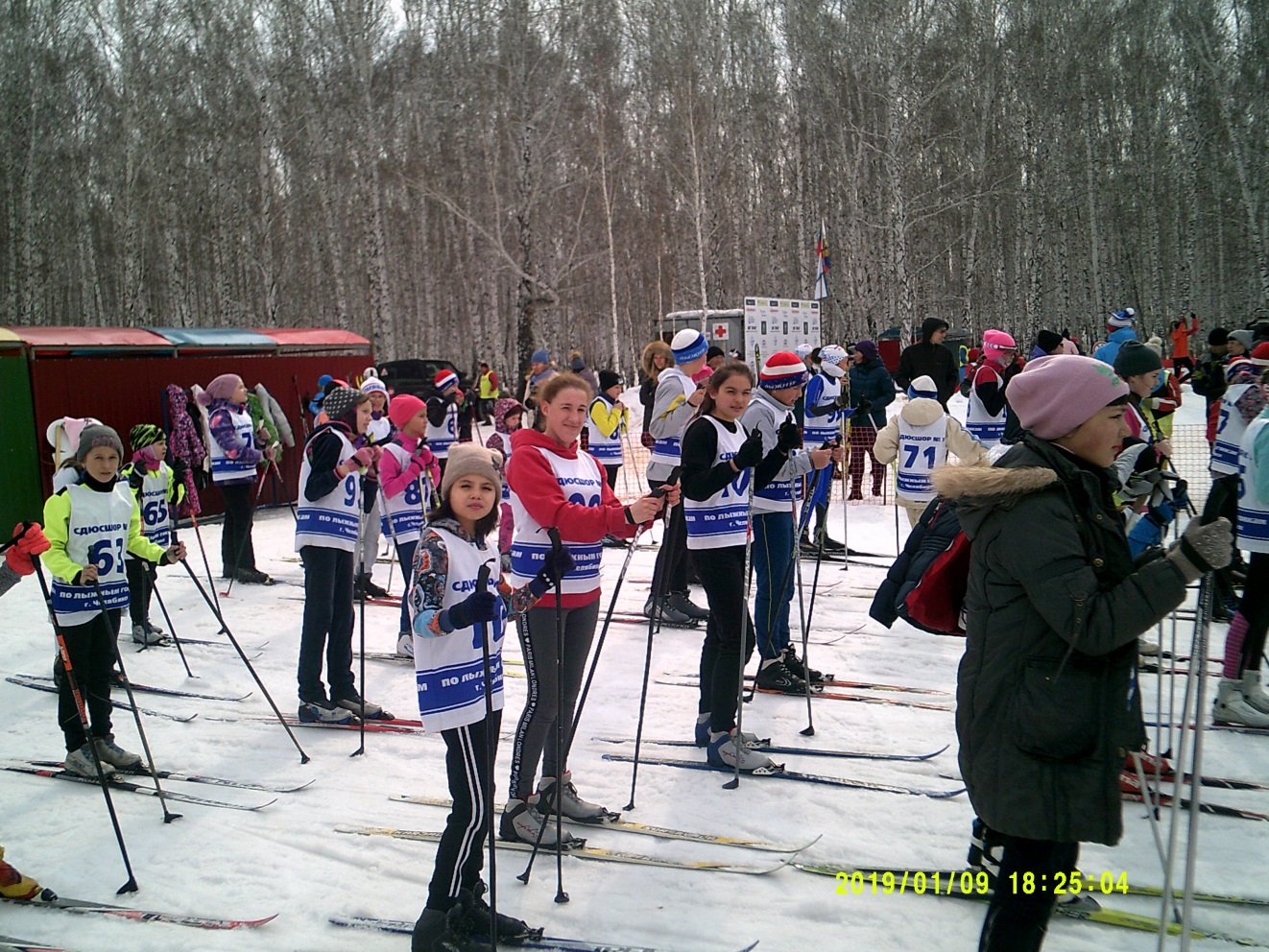 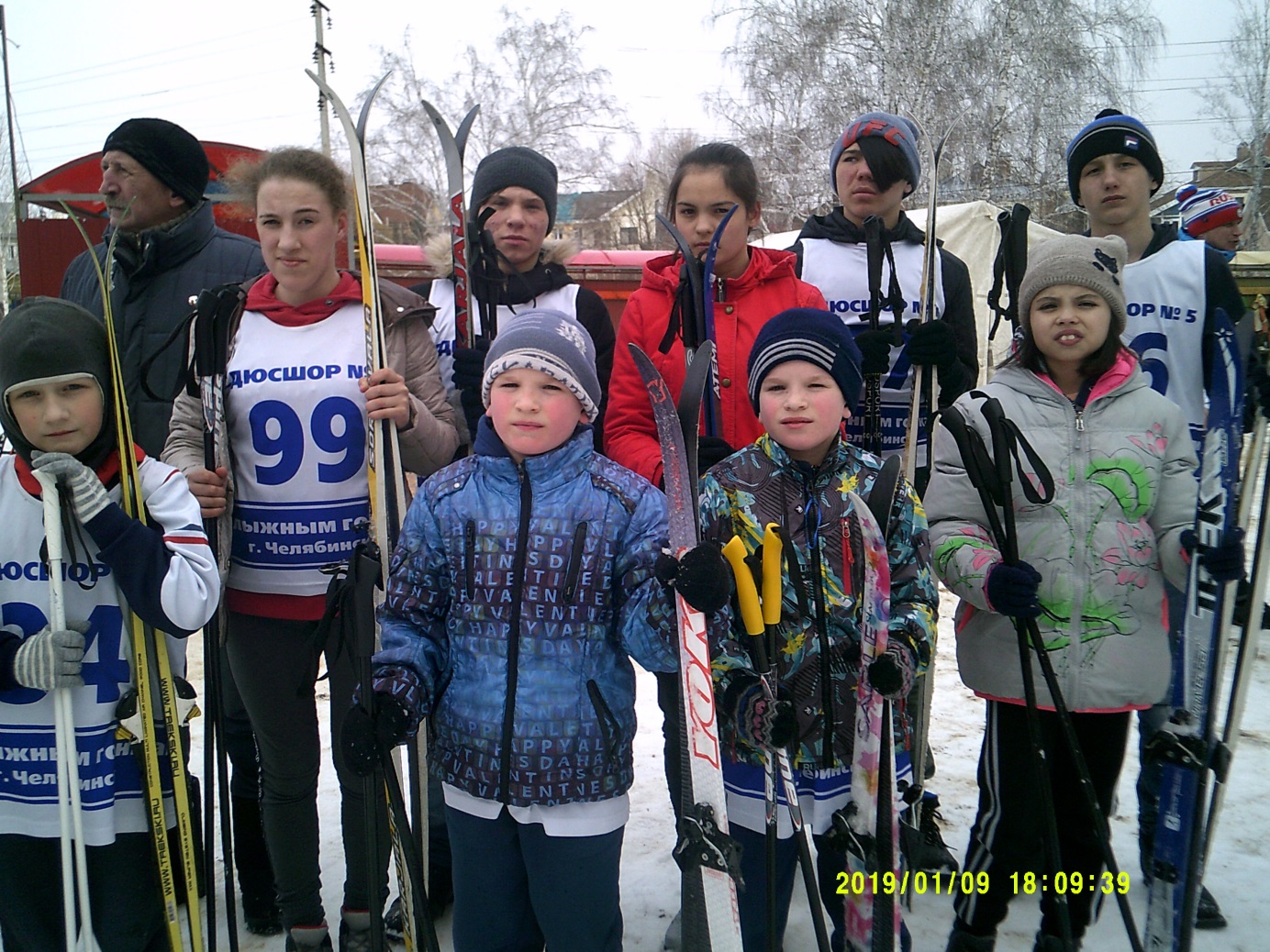 Победители!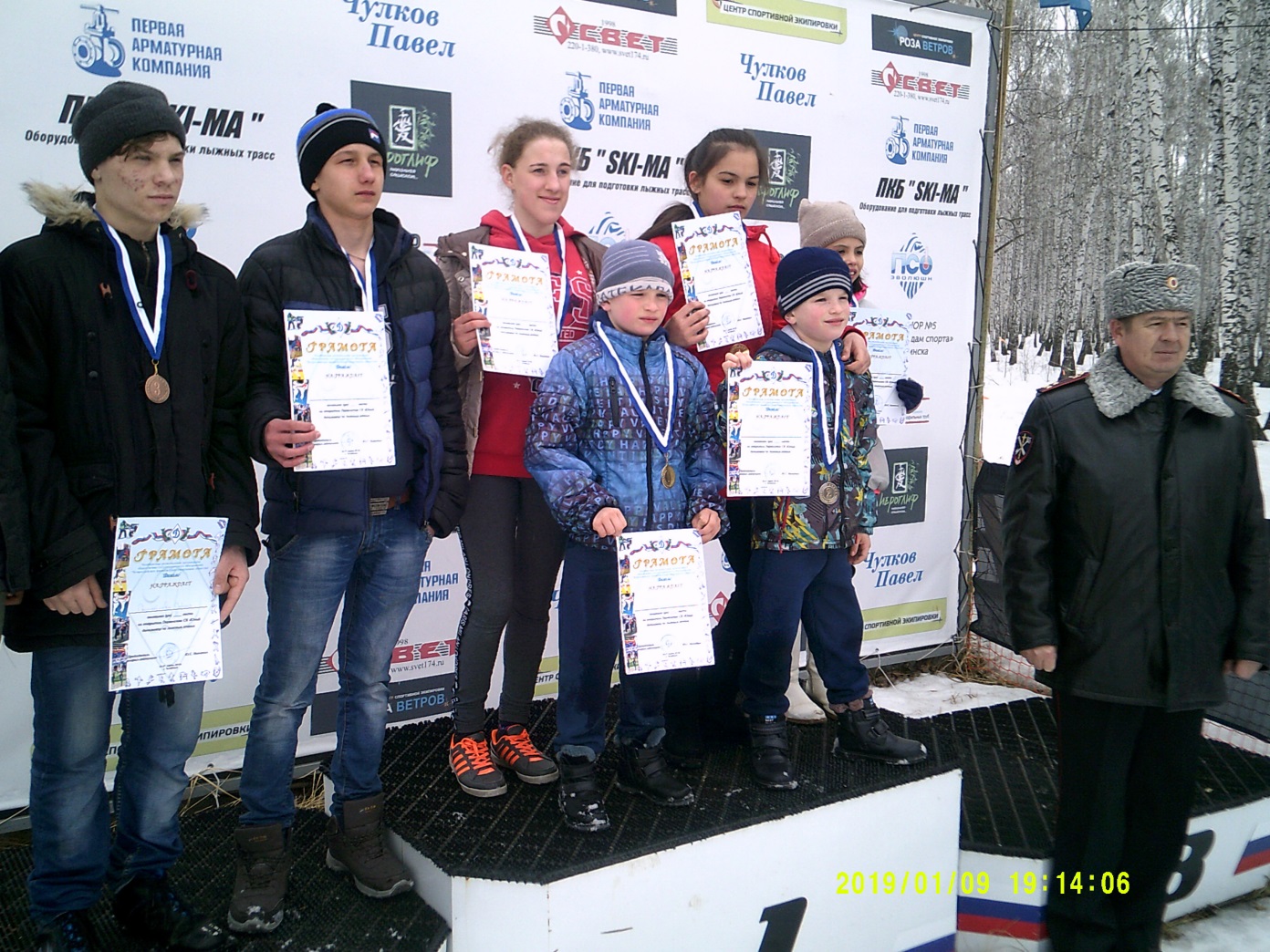 Валерию Карловичу Миллеру вручили Благодарственное письмо за активное участие в развитии Специального Олимпийского движения.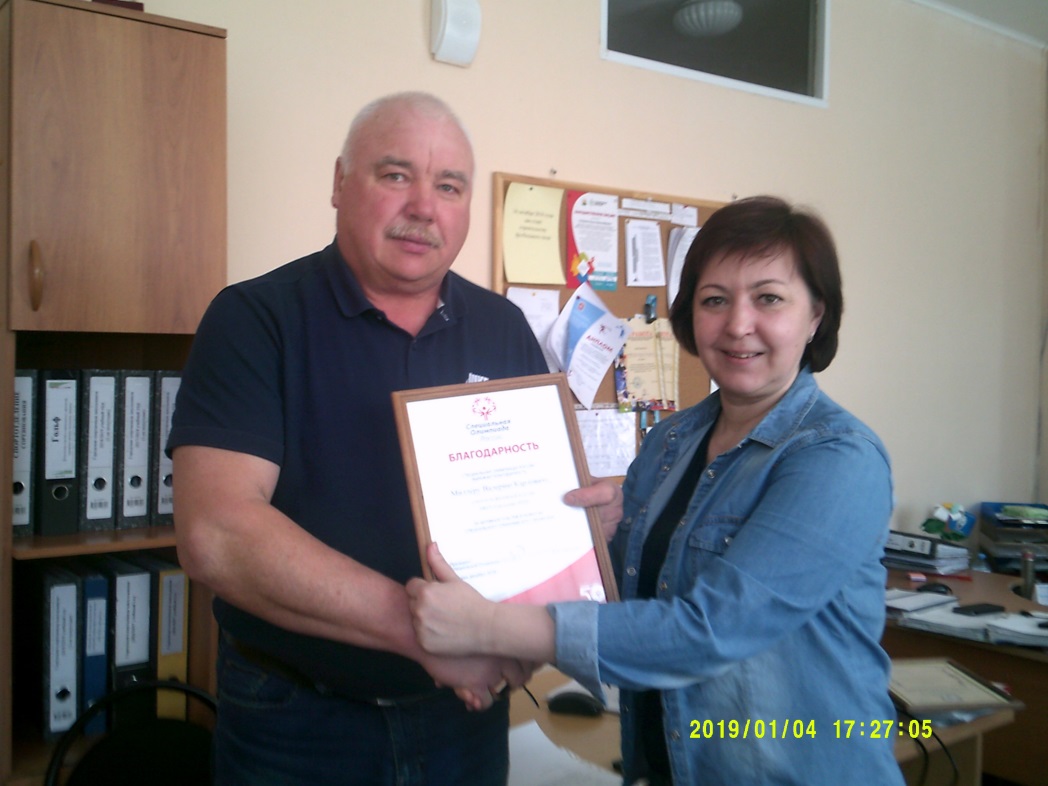 Неделя детской книги. На весенних каникулах в Есаульской школе-интернате с 21 марта по 29 марта прошла неделя детской книги. 21 марта  все дети собрались на традиционный конкурс чтецов «Поэзия – родник души». Прозвучали стихи классиков, современников и стихи, написанные детьми на самые разные темы: о природе, о весне, о животных, о спорте. Все группы получили пакеты с заданиями, содержавшими кроссворды, темы рисунков и поделок. 22 марта прошёл смотр сохранности учебников по классам. Самыми чистыми и сохранными названы учебники 2, 3 и 9  класса. 25 марта дети приняли участие в конкурсе рисунков «Мой любимый сказочный герой», для 2 группы прозвучал обзор книг – юбиляров 2019 года, представленных на выставке в библиотеке.  26 марта в библиотеке для 2 и 3, 4 и 5 групп прошёл конкурс «Лучший читатель школьной библиотеки», где  дети раскрыли свои знания русских народных сказок, произведений А. С, Пушкина, Г. Х. Андерсена. 27 марта ребята 1,5 группы встретились с  гостями из Мирненского Дома Культуры, которые  рассказали о новых книжках для малышей, сказочные герои  Бабы Яга и Звездочёт загадали загадки, а Белоснежка с ребятами инсценировала сказку. 28 марта воспитанники 1 и 2 группы приняли участие в творческой игре «На лесной полянке» по творчеству В. Бианки.  Татьяна Евгеньевна Нагибина познакомила с биографией писателя, а дети называли его произведения, вспоминали героев его рассказов, решали ребусы и кроссворды. 29 марта итоги недели детской книги прозвучали на линейке, без сладких подарков не остался ни один участник.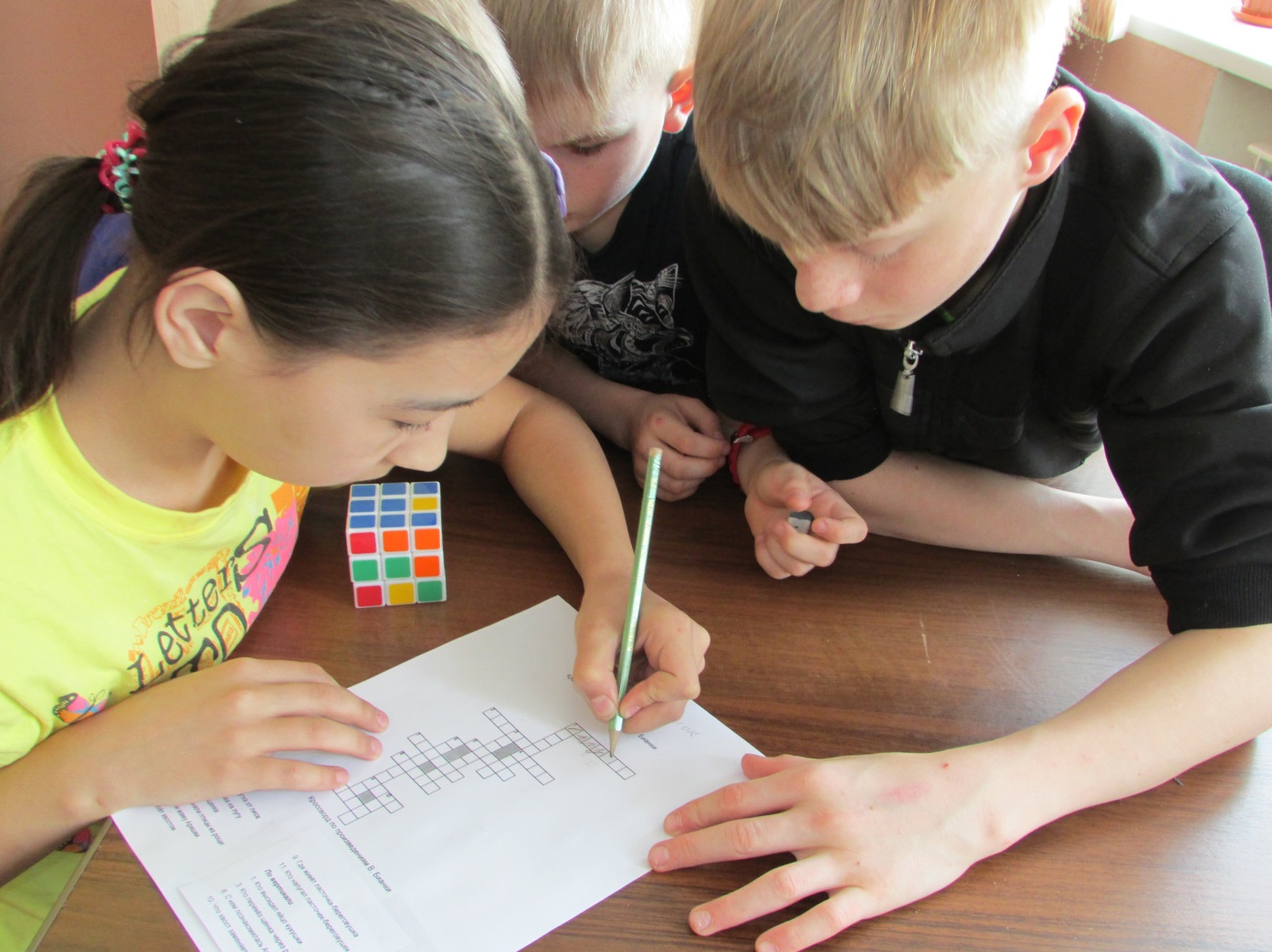 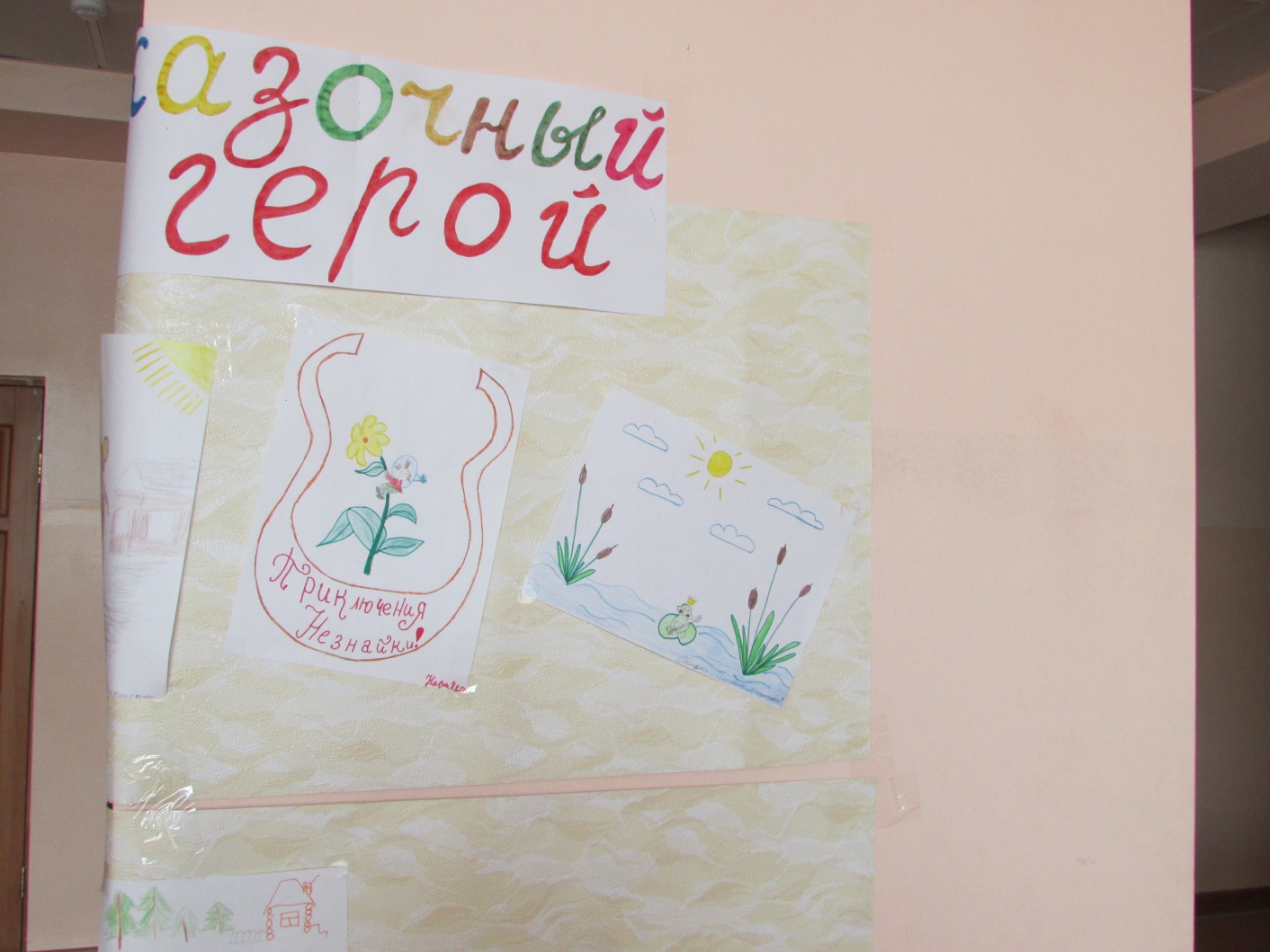 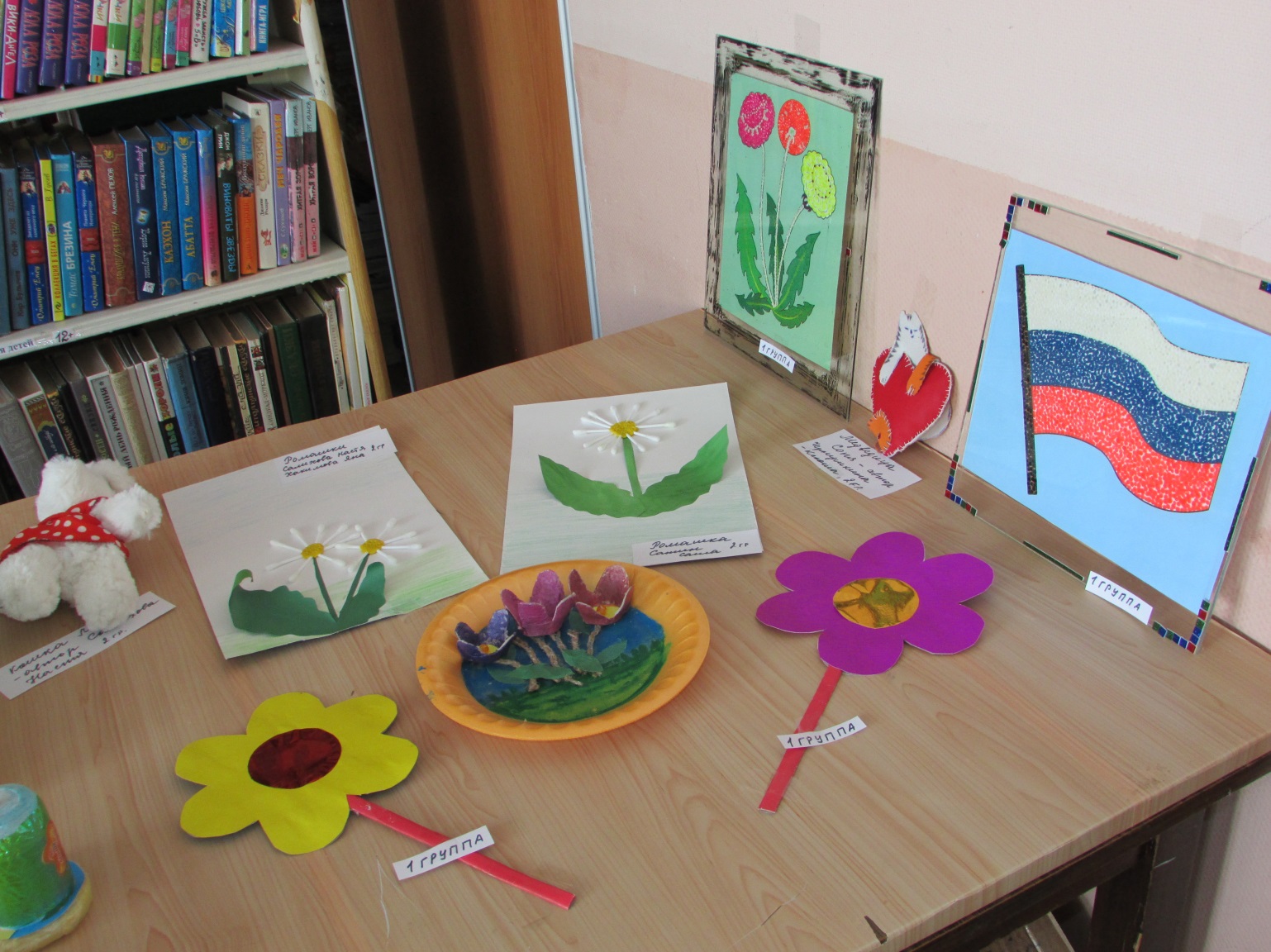 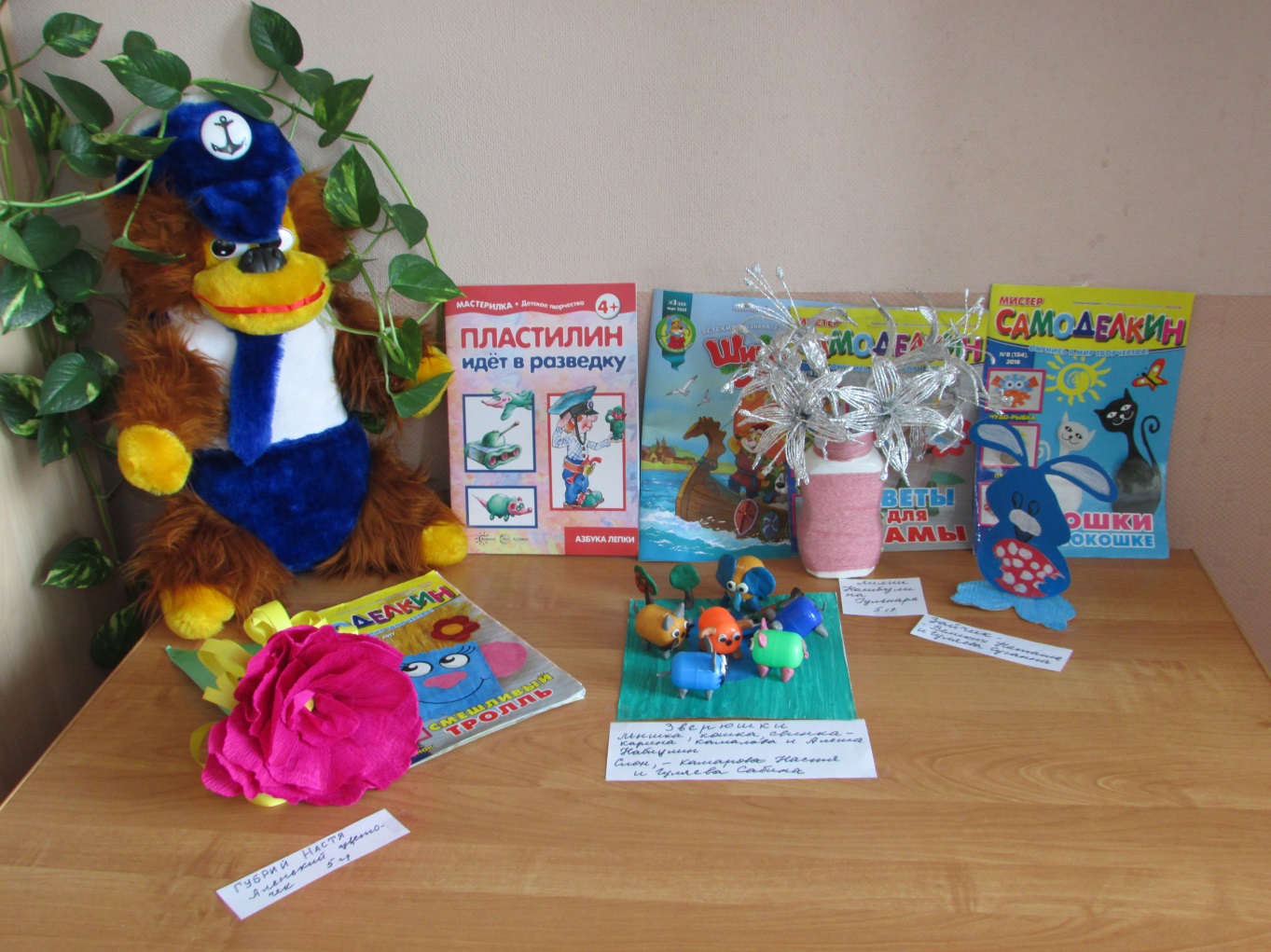 -Весенние каникулы «Весеннее настроение»Праздник на улице «Царь горы».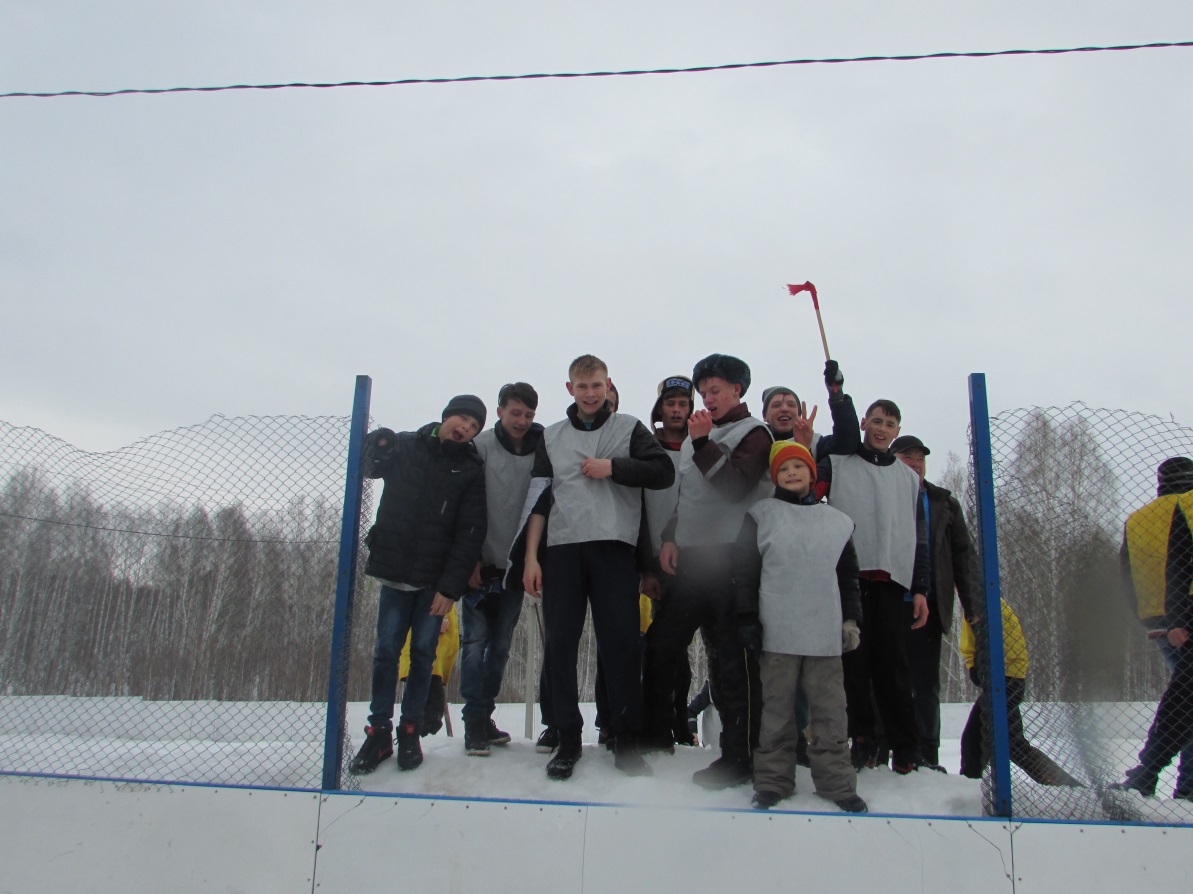 Конкурс на асфальте «Привет, Весна!»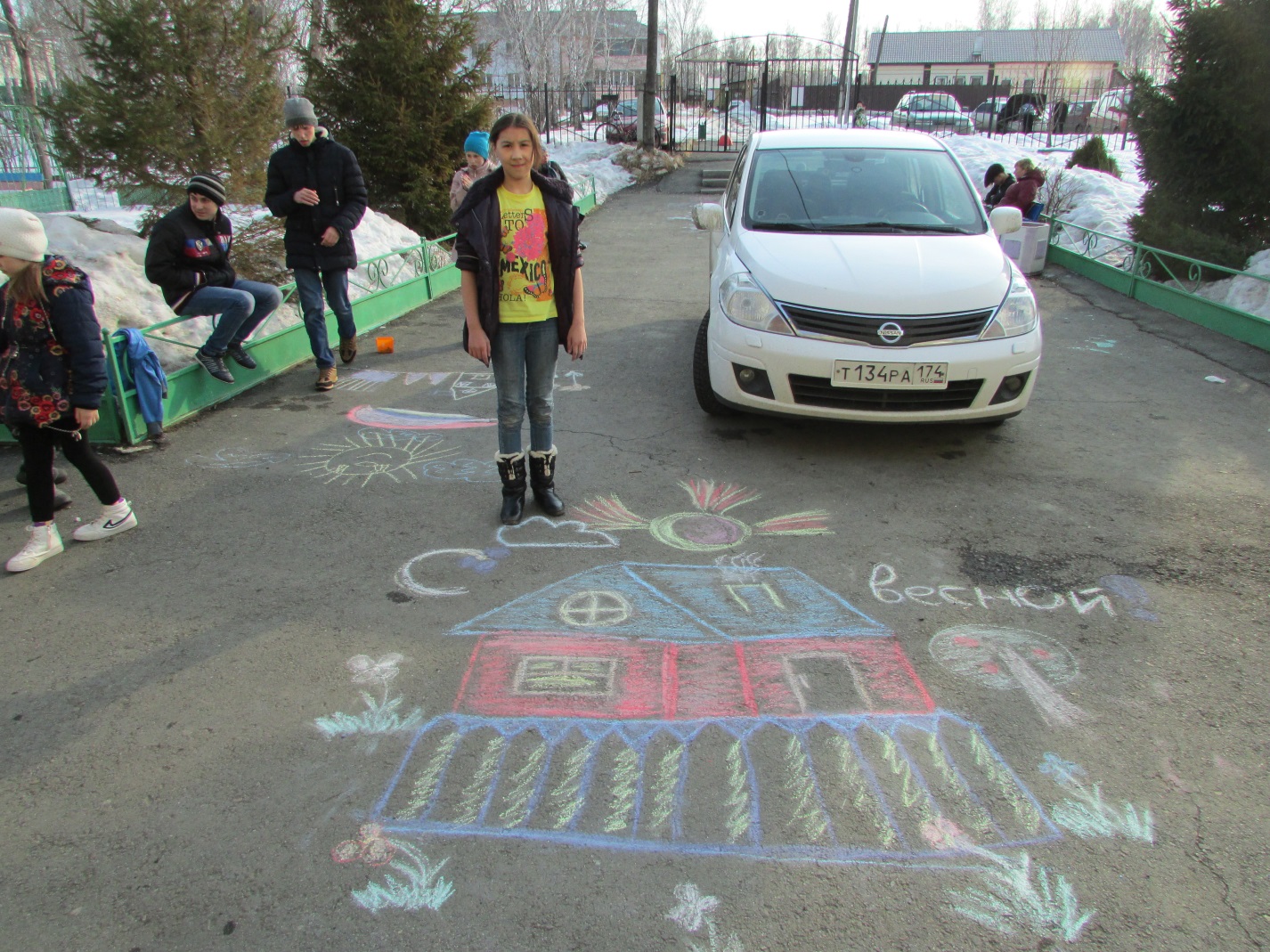 Конкурс «Минута славы»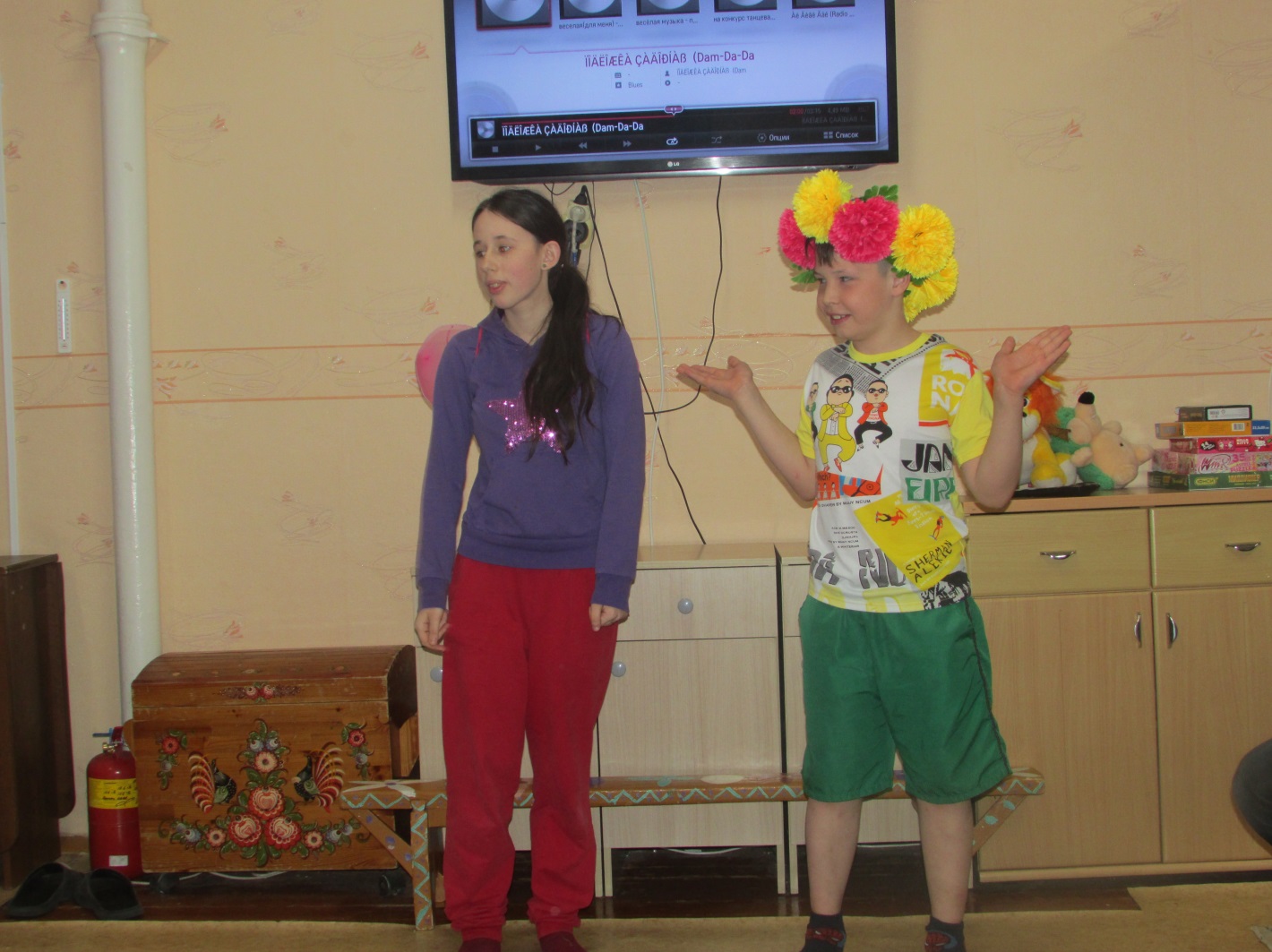 Весенние приколы.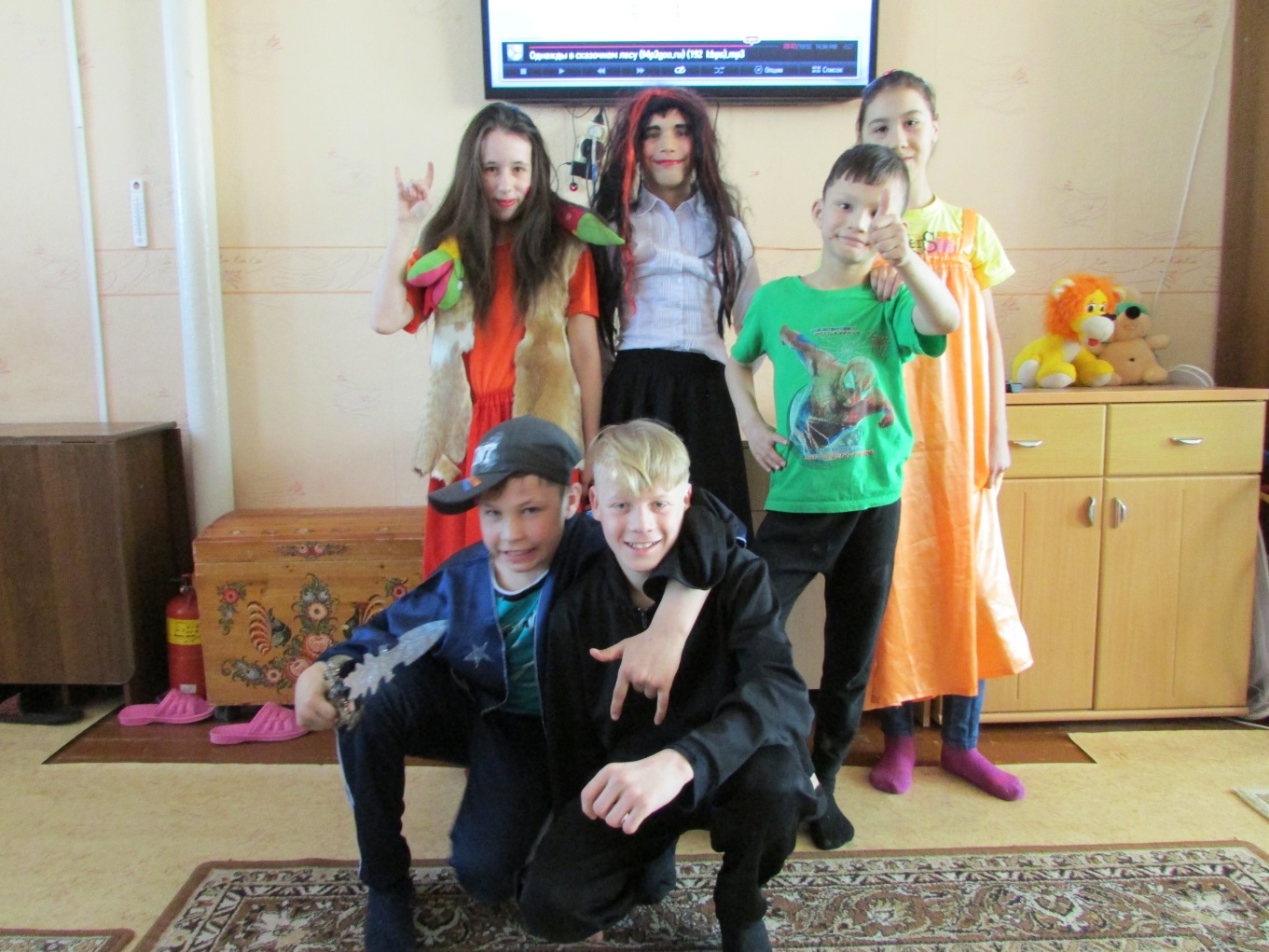 Фестиваль «Ярмарка талантов»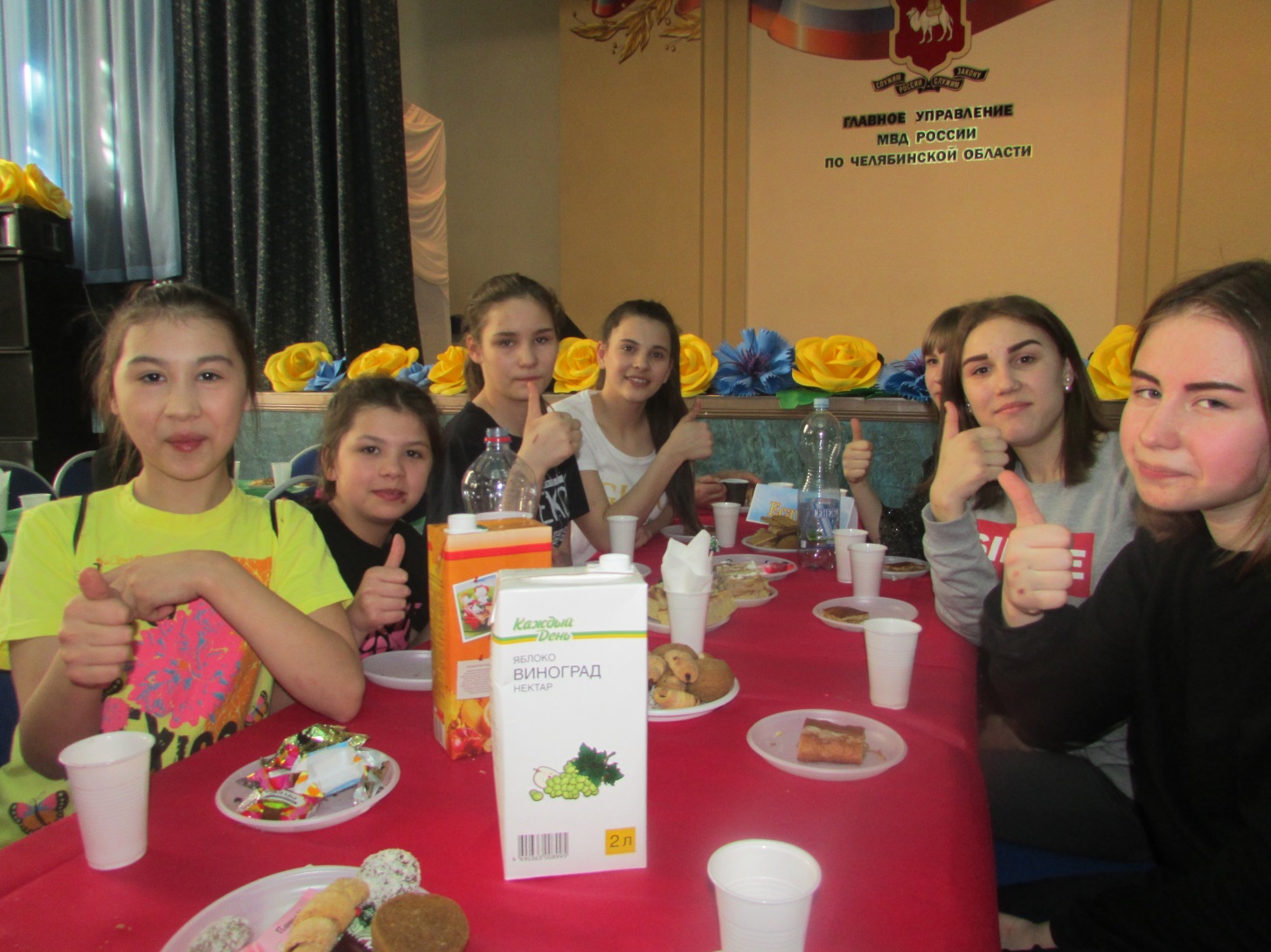 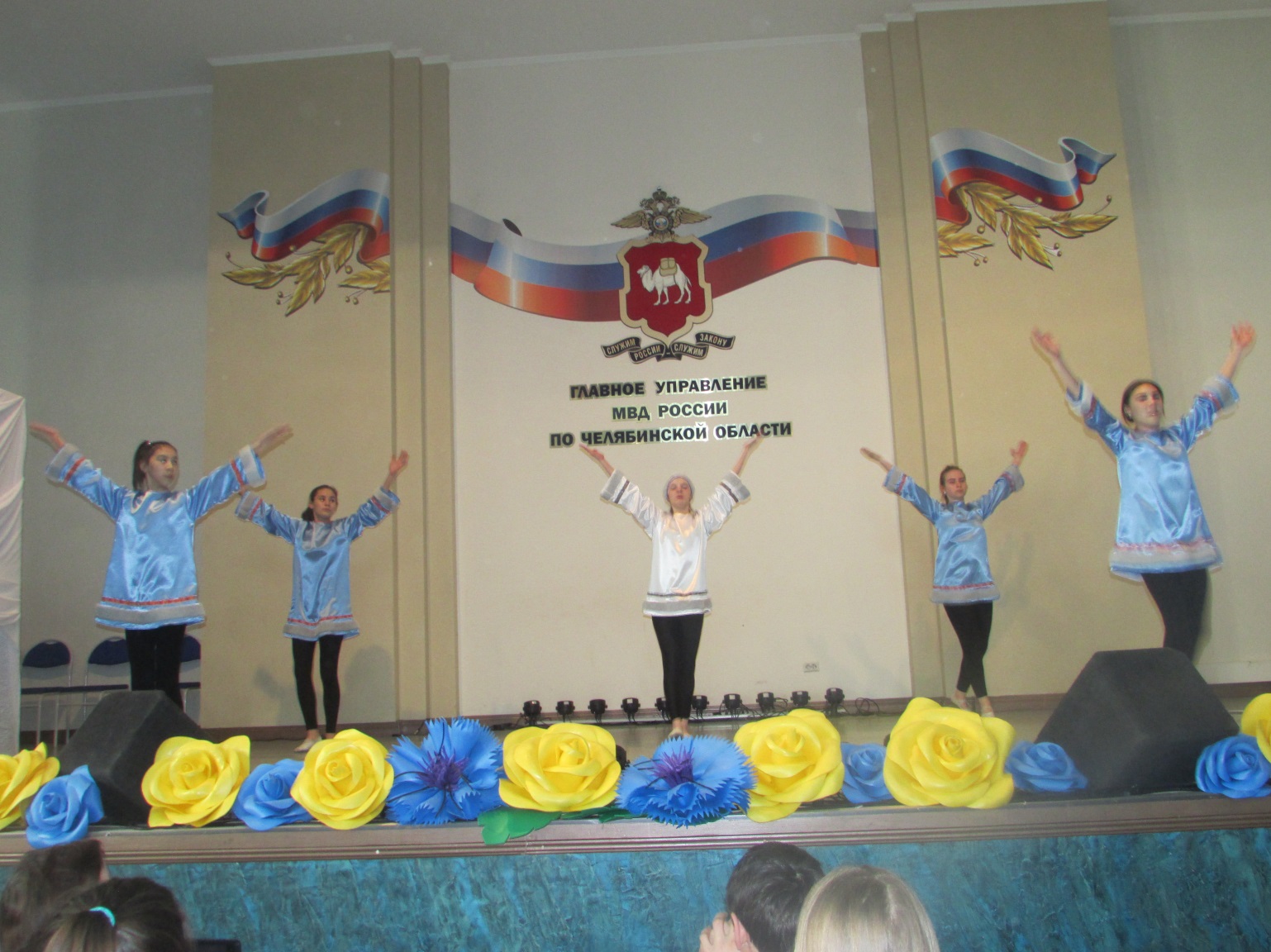 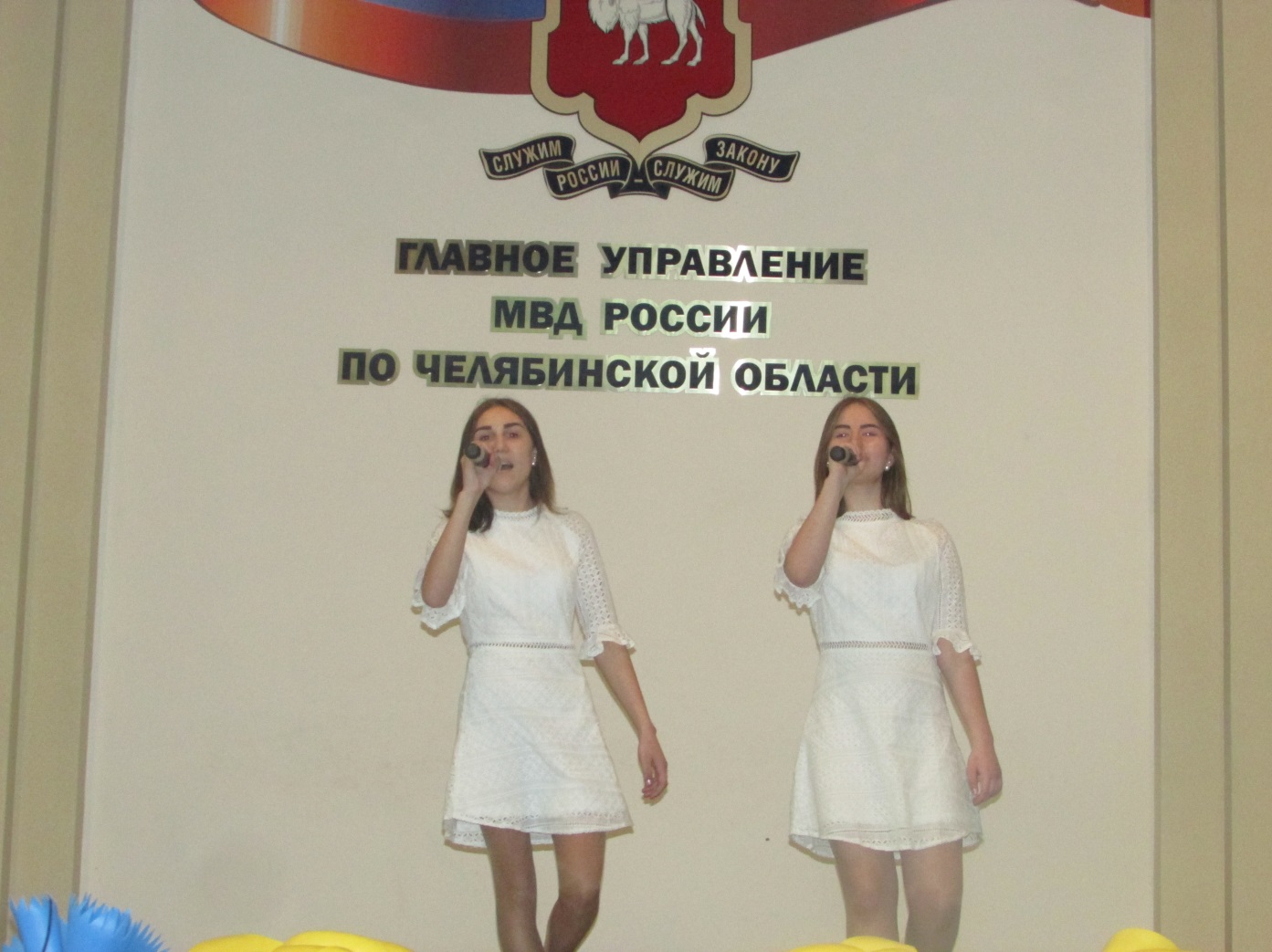 Лучший нападающий Павел Кулешов чемпионата России по футболу!!!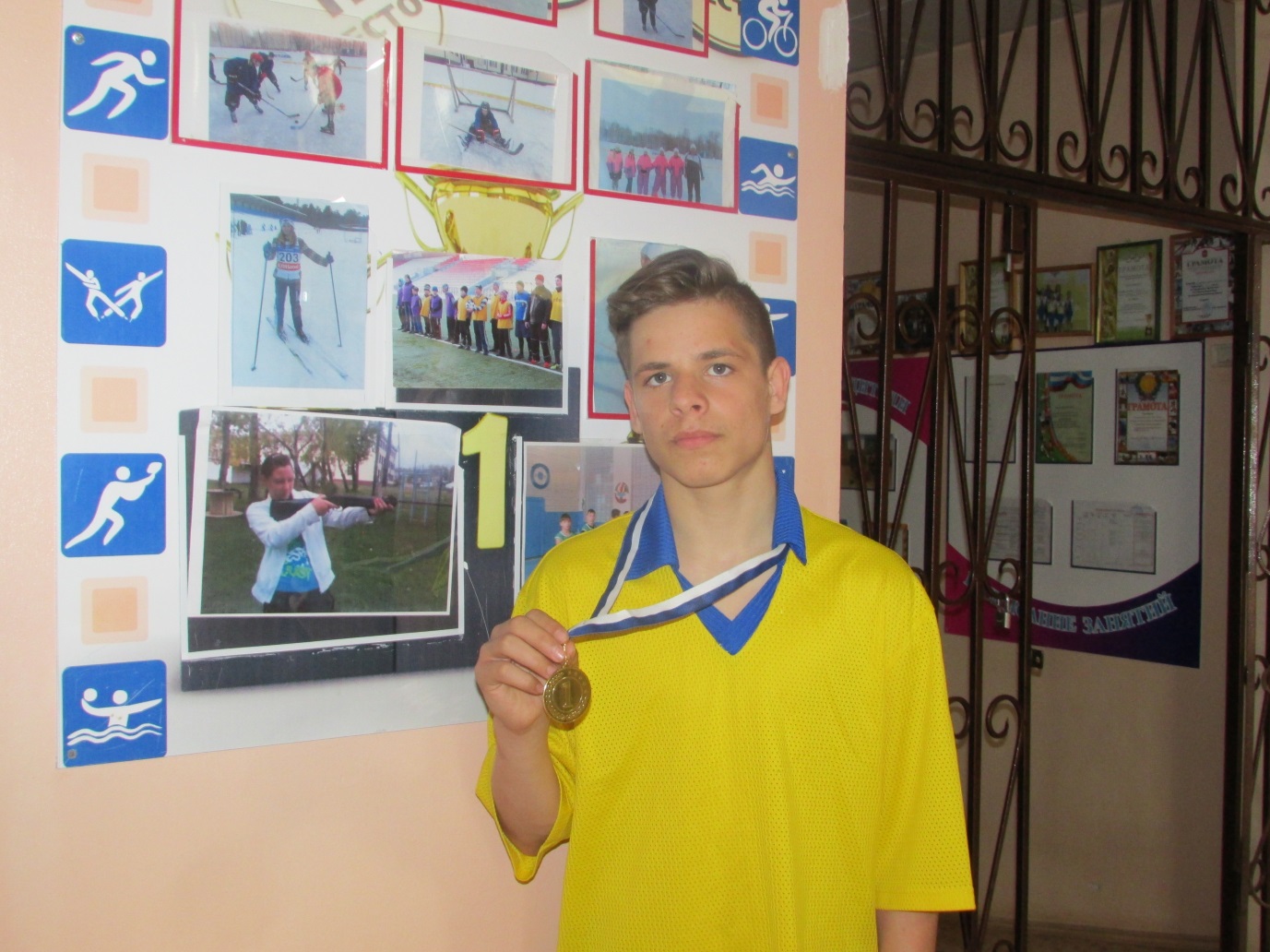 